                 FZ.2380.7.C.21.2021INFORMACJAO WYBORZE NAJKORZYSTNIEJSZEJ OFERTY	Na podstawie art. 253 ust. 2 ustawy Prawo zamówień publicznych Zamawiający informuje, że w postępowaniu prowadzonym w trybie podstawowym bez negocjacji na DOSTAWĘ PAPIERU KSEROGRAFICZNEGO, MATERIAŁÓW BIUROWYCH oraz PAPIERU OFFSETOWEGO (postępowanie nr 7/C/21) jako najkorzystniejsze zostały wybrane oferty Wykonawcy: W zakresie zadania nr 1:Przedsiębiorstwo Handlowo-Usługowe BAWI S.A.,ul. Składowa 10, 15-399 Białystok z ceną ofertową brutto: 233.520,00 zł.W zakresie zadania nr 2:Przedsiębiorstwo Handlowo-Usługowe BAWI S.A.,ul. Składowa 10, 15-399 Białystok z ceną ofertową brutto: 104.524,50 zł.W zakresie zadania nr 3:GRAFIX K. Olszewska –Piotrowska, M. Tyrała Sp.j.ul. Bitwy Białostockiej 2A, 15-103 Białystok z ceną ofertową brutto: 38.069,00 zł.Uzasadnienie wyboru: Zgodnie z art. 239 ust. 1 ustawy w/w oferta jest najkorzystniejsza na podstawie kryteriów oceny ofert określonych w dokumentach zamówienia.Punktacja przyznana złożonym w postępowaniu ofertom:Zadanie nr 1Zadanie nr 2Zadanie nr 3    Sławomir WilczewskiBiałystok, dnia 08 czerwca 2021 rokuBiałystok, dnia 08 czerwca 2021 rokuBiałystok, dnia 08 czerwca 2021 rokuBiałystok, dnia 08 czerwca 2021 rokuBiałystok, dnia 08 czerwca 2021 roku                         ZastępcaKomendanta Wojewódzkiego Policji w Białymstoku                         ZastępcaKomendanta Wojewódzkiego Policji w Białymstoku                         ZastępcaKomendanta Wojewódzkiego Policji w BiałymstokuNr ofertyNazwa(firma)i adres WykonawcyCena brutto(w zł)Termin dostawyRazem1Przedsiębiorstwo Handlowo-Usługowe BAWI S.A.,ul. Składowa 10, 15-399 Białystok233.520,00 zł/60 pkt1 dzień/ 40 pkt100,00 pkt2GRAFIX K. Olszewska –Piotrowska, M. Tyrała Sp.j.ul. Bitwy Białostockiej 2A, 15-103 Białystok247.200,00 zł/56,68 pkt4 dni/ 10 pkt66,68 pkt3MAPEN Sp. j. Paweł Oksieńczuk, Mariusz Jóźwikul. Rzemieślnicza 31/1, 15-773 Białystok251.040,00 zł/55,81 pkt3 dni/ 13,33 pkt69,14 pktNr ofertyNazwa(firma)i adres WykonawcyCena brutto(w zł)Termin dostawyRazem1Przedsiębiorstwo Handlowo-Usługowe BAWI S.A.,ul. Składowa 10, 15-399 Białystok104.524,50 zł/59,18 pkt1 dzień/ 40 pkt99,18 pkt2GRAFIX K. Olszewska –Piotrowska, M. Tyrała Sp.j.ul. Bitwy Białostockiej 2A, 15-103 Białystok103.092,80 zł/60,00 pkt4 dni/ 10 pkt70,00 pkt3MAPEN Sp. j. Paweł Oksieńczuk, Mariusz Jóźwikul. Rzemieślnicza 31/1, 15-773 Białystok131.863,30 zł/46,91 pkt3 dni/ 13,33 pkt60,24 pktNr ofertyNazwa(firma)i adres WykonawcyCena brutto(w zł)Termin dostawyRazem2GRAFIX K. Olszewska –Piotrowska, M. Tyrała Sp.j.ul. Bitwy Białostockiej 2A,15-103 Białystok38.069,00 zł/60,00 pkt4 dni/ 40 pkt100,00 pkt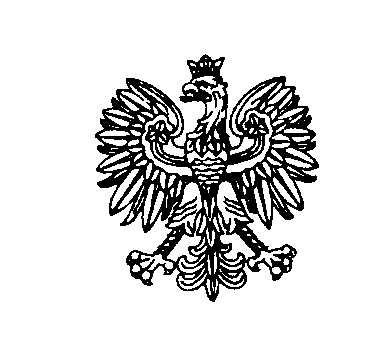 